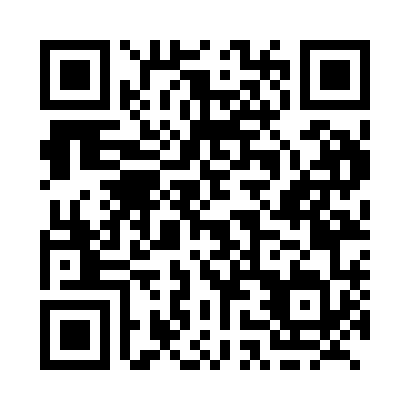 Prayer times for Avoca, Quebec, CanadaWed 1 May 2024 - Fri 31 May 2024High Latitude Method: Angle Based RulePrayer Calculation Method: Islamic Society of North AmericaAsar Calculation Method: HanafiPrayer times provided by https://www.salahtimes.comDateDayFajrSunriseDhuhrAsrMaghribIsha1Wed4:095:4612:565:578:079:432Thu4:075:4412:565:588:089:453Fri4:055:4312:565:598:099:474Sat4:035:4112:565:598:119:495Sun4:015:4012:556:008:129:516Mon3:595:3812:556:018:139:537Tue3:575:3712:556:028:149:548Wed3:555:3612:556:028:169:569Thu3:535:3412:556:038:179:5810Fri3:515:3312:556:048:1810:0011Sat3:505:3212:556:048:1910:0212Sun3:485:3012:556:058:2110:0413Mon3:465:2912:556:068:2210:0514Tue3:445:2812:556:078:2310:0715Wed3:425:2712:556:078:2410:0916Thu3:415:2612:556:088:2510:1117Fri3:395:2512:556:098:2610:1318Sat3:375:2412:556:098:2810:1419Sun3:355:2312:556:108:2910:1620Mon3:345:2212:556:118:3010:1821Tue3:325:2112:556:118:3110:2022Wed3:315:2012:566:128:3210:2123Thu3:295:1912:566:138:3310:2324Fri3:285:1812:566:138:3410:2525Sat3:265:1712:566:148:3510:2626Sun3:255:1612:566:148:3610:2827Mon3:235:1612:566:158:3710:2928Tue3:225:1512:566:168:3810:3129Wed3:215:1412:566:168:3910:3330Thu3:205:1412:566:178:4010:3431Fri3:185:1312:576:178:4110:35